SKRIPSIAPLIKASI PEMESANAN PERAWATAN GIGI BERBASIS WAP(STUDI KASUS :O-SMILE LENSER DENTAL CENTER)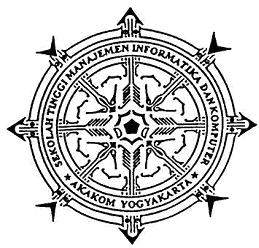    Disusun Oleh:	Emy Ratna WatiNo Mhs	: 075410035		Jurusan	: Teknik Informatika.Jenjang	: Strata Satu (S1)SEKOLAH TINGGI MANAJEMEN INFORMATIKA DAN KOMPUTER AKAKOMYOGYAKARTA2011